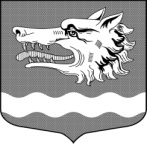 Администрация муниципального образования Раздольевское сельское поселение муниципального образования Приозерский муниципальный район Ленинградской областиПОСТАНОВЛЕНИЕ      16 марта 2021  года                                                                                  № 68         В соответствии с частью 6 статьи 189 Жилищного кодекса Российской Федерации, Областным законом Ленинградской области от 29.11.2013 № 82-оз «Об отдельных вопросах организации и проведения капитального ремонта общего имущества в многоквартирных домах, расположенных на территории Ленинградской области», Федеральным законом от 06.10.2003 №131-ФЗ «Об общих принципах организации местного самоуправления в Российской Федерации», Постановлением Правительства Ленинградской области от 26.12.2013 №508 «Об утверждении Региональной программы капитального ремонта общего имущества в многоквартирных домах, расположенных на территории Ленинградской области, на 2014-2043 годы», постановлением Правительства Ленинградской области от 23.07.2019 года № 345 «О краткосрочном плане  реализации в 2020, 2021 и 2022 годах Региональной программы капитального ремонта общего имущества в многоквартирных домах, расположенных на территории Ленинградской области, на 2014-2043 годы», постановлением администрации муниципального образования Раздольевское сельское поселение муниципального образования Приозерский муниципальный район Ленинградской области от 21.10.2020 года № 266  «Об утверждении краткосрочного плана реализации в 2020-2022 годах Региональной программы капитального ремонта общего имущества в многоквартирных домах, расположенных на территории муниципального образования Раздольевское сельское поселение муниципального образования Приозерский муниципальный район Ленинградской области»,  рассмотрев предложения регионального оператора – Некоммерческой организации «Фонд капитального ремонта многоквартирных домов Ленинградской области» о проведении капитального ремонта общего имущества в многоквартирных домах, расположенных на территории муниципального образования Раздольевское сельское поселение муниципального образования Приозерский муниципальный район Ленинградской области, в связи с отсутствием решения собственников помещений в многоквартирных домах о проведении капитального ремонта общего имущества на 2021 год, администрация муниципального образования Раздольевское сельское поселение муниципального образования Приозерский муниципальный район Ленинградской области, ПОСТАНОВЛЯЕТ:1.	Утвердить перечень работ/услуг по капитальному ремонту в соответствии с предложением регионального оператора согласно Краткосрочному плану реализации в 2020, 2021, 2022 годах Региональной программы капитального ремонта общего имущества в многоквартирных домах, расположенных на территории Ленинградской области на 2014 – 2043 годы, утвержденному постановлением Правительства Ленинградской области от 23 июля 2019 года № 345 согласно приложению.2.	Утвердить сметную стоимость расходов на капитальный ремонт (приложение).3.	Утвердить возможность изменения цены договора о проведении капитального ремонта в соответствии с п.222 постановления Правительства РФ от 01.07.2016 № 615 «О порядке привлечения подрядных организаций для оказания услуг и (или) выполнения работ по капитальному ремонту общего имущества в многоквартирном доме и порядке осуществления закупок товаров, работ, услуг в целях выполнения функций специализированной некоммерческой организации, осуществляющей деятельность, направленную на обеспечение проведения капитального ремонта общего имущества в многоквартирных домах».4.	Утвердить сроки проведения проектных (изыскательских) работ по капитальному ремонту общего имущества многоквартирных домов, указанных в приложении к настоящему постановлению, согласно предложению регионального оператора НО «Фонд капитального ремонта многоквартирных домов Ленинградской области» - 2021 год.5.	Утвердить источники финансирования капитального ремонта общего имущества многоквартирных домов, указанных в Приложении - средства собственников помещений, формируемых исходя из ежемесячных взносов на капитальный ремонт на счете регионального оператора НО «Фонд капитального ремонта многоквартирных домов Ленинградской области».	6. Назначить ведущего специалиста администрации муниципального образования Раздольевское сельское поселение Шехмаметьеву Алёну Шамильевну, уполномоченным лицом от имени администрации для утверждения смет, согласно предложению регионального оператора, а также в случае принятия уполномоченным органом государственной власти нормативных актов, влияющих на изменение сметных расценок, подписывать измененные сметы, участвовать в приемке выполненных работ по капитальному ремонту и подписывать соответствующие акты, до полного завершения работ.7. 	Постановление опубликовать (обнародовать) на официальном сайте администрации Раздольевское.РФ.8. 	Настоящее постановление вступает в силу со дня его официального опубликования.Глава администрации                                                                           В.В. СтецюкА.Ш.Шехмаметьева, 66-718Разослано: дело- 2, прокуратура-1, НО «Фонд капитального ремонта многоквартирных домов Ленинградской области -1.Утвержден  постановлением администрацииМО Раздольевское сельское поселениеМО Приозерский муниципальный районЛенинградской области»№ 68 от 16.03.2021 года(Приложение)Перечень многоквартирных домов, включенных в Краткосрочный план реализации в 2020, 2021, 2022 году Региональной программы капитального ремонта общего имущества в многоквартирных домах, расположенных на территории муниципального образования Раздольевское сельское поселение муниципального образования Приозерский муниципальный район Ленинградской области на 2014-2043 годы, в отношении которых принято решение о проведении капитального ремонта общего имущества№ п\пАдрес МКДПроектные (изыскательские) работы по капитальному ремонтуСрокипроведенияработСметная стоимость работ по капитальному ремонту, руб.1Дер. Раздолье, ул. Центральная д.2Капитальный ремонт фундамента2021183 372,912Дер. Раздолье, ул. Центральная д.5Капитальный ремонт фундамента2021215 825,44